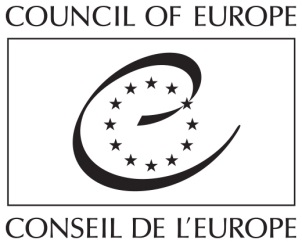 Strasbourg, 22 September 2020                                                    CJ/ENF-ISE(2020)OJ1ANNCOMMITTEE OF EXPERTS ON THE RIGHTS AND THE BEST INTERESTS OF THE CHILD IN PARENTAL SEPARATION AND IN CARE PROCEEDINGS (CJ/ENF-ISE)First meeting, 24 and 25 September 2020 DRAFT AGENDA (ANNOTATED)Thursday, 24 September 2020Chair: Mr Seamus S. Carroll (Ireland)Welcome address Mr Christophe Poirel, Director of Human Rights, Directorate General Human Rights and Rule of LawMr Jeroen Schokkenbroek, Director of Anti-discrimination, Directorate General of DemocracyCJ/ENF-ISE is invited to review and adopt the draft agenda and order of business.CJ/ENF-ISE members, participants and observers are invited to introduce themselves and make short interventions on their experience and expertise in the fields of children’s rights and justice, as well as specific areas of interest (up to 2 minutes per intervention).Intervention by Ms Regína Jensdóttir, Children’s Rights Coordinator of the Council of Europe and Head of the Children’s Rights Division on the background of the creation of the CJ/ENF-ISE, the terms of reference and specific tasks for 2020 and 2021.CJ/ENF-ISE is invited to:take note of the presentationdiscuss the specific tasks set out in CJ/ENF-ISE Terms of reference and indicate their expectations for the work of the committeeThe secretariat will provide an overview of the types of legal instruments and tools elaborated by the Council of Europe, in order to assist the CJ/ENF-ISE’s future discussions on the possible instruments and tools which could be developed.CJ/ENF-ISE is invited to:take note of the information provided by the secretariat and reflect on the various options and proposals provided;consider possible directions for the development of the future legal instruments and tools as appropriate during the discussion of item 6 of the agenda.6. Exchange of views on the preparation of the reviews and on the scope and nature of the Council of Europe’s possible legal instruments and/or tools to be prepared CJ/ENF-ISE is invited to:hold an exchange of views and agree on the scope of the review of law, policy and practice on how the best interests of the child and their rights are protected in situations of parental separation, review the contributions received from its members and observers, identify the key aspects that should be addressed by the above-mentioned review and any related information gaps that should be further explored and/or collected from states through a targeted questionnaire,review the information paper compiling relevant excerpts of international and European instruments on the best interests of the child and children’s rights in parental separation situations and provide suggestions for its finalisation,discuss any other aspects related to the process for conducting and finalising the research on this dimension of the committee’s work. CJ/ENF-ISE is invited to :hold an exchange of views and agree on the scope of the review of law, policy and practice on how the best interests of the child are protected in domestic law proceedings by public authorities to limit parental responsibilities or place a child in care,review the substantive contributions received from its members and observers, identify the key aspects that should be addressed by the above-mentioned review and any related information gaps that should be further explored and/or collected from states through a targeted questionnaire,review the information paper compiling relevant excerpts of international and European instruments in this area and provide suggestions for its finalisation,discuss any other aspects related to the process for conducting and finalising the research on this dimension of the committee’s work. Friday, 25 September 20206. (continued) Exchange of views on the preparation of the reviews and on the scope and nature of the Council of Europe’s possible legal instruments and/or tools to be prepared CJ/ENF-ISE is invited to:hold a first exchange of views on possible options for legal instruments and/or tools which could be proposed to be considered by the steering committees, including any relevant considerations related to the structure of possible future  guidelines, identified needs of relevant professionals, target audience of these instruments/tools, expected impact and added value, etc;CJ/ENF-ISE is invited to:Discuss the questions that should be included in a draft questionnaire to support the preparation of the studies and the target audience of the questionnaire,Approve the draft questionnaire(s) and agree on its communication for final approval by the CDCJ and CDENF.CJ/ENF-ISE is invited to:Discuss and agree on how to obtain the views of relevant stakeholders through an inclusive participation and consultation of a broad range of stakeholders, including children and Council of Europe’s relevant bodies,Take stock and note of preliminary ideas of the consultative process and initiate the development of the methodology and organisation of relevant consultations with stakeholders, including child participation.Presentation by the secretariat of the draft workplan for the work of the CJ/ENF-ISE to the participants for their review and adoption. CJ/ENF-ISE is invited to:Review and approve the workplan and working methods of the CJ/ENF-ISEAll meetings organised before the end of 2020 will be held fully virtually. CJ/ENF-ISE is invited to take note of the dates of the next meeting (10-11 December 2020). The CJ/ENF-ISE is invited to agree on a process whereby the secretariat will draft the abridged report and send it to all participants for their tacit approval through written procedure after the meeting. Closing words by the Chair. Opening of the meeting and welcome2 p.m.Adoption of the agenda2.20 p.m.Working documents:CJ/ENF-ISE(2020)OJ1Rev1  - Draft agendaCJ/ENF-ISE(2020)OJ1ANN - Draft Annotated Agenda and Order of BusinessWorking documents:CJ/ENF-ISE(2020)OJ1Rev1  - Draft agendaCJ/ENF-ISE(2020)OJ1ANN - Draft Annotated Agenda and Order of BusinessCJ/ENF-ISE Tour de Table2.25 p.m.Working documentList of participants - CJ/ENF-ISE(2020)LOP1 Working documentList of participants - CJ/ENF-ISE(2020)LOP1 Terms of reference of the CJ/ENF-ISE for 2020-20213.00 p.m.Working documents:Terms of reference of the CJ/ENF-ISEBackground information – excerpts of meeting reports of the CDCJ and CDENF on the scope of work of the subordinate committee - CJ/ENF-ISE(2020)INF1Council of Europe Strategy for the Rights of the Child (2016-2021)Report: Workshop 7 – The Power of Family Relations respecting the best interests of the child in divorce or separationWorking documents:Terms of reference of the CJ/ENF-ISEBackground information – excerpts of meeting reports of the CDCJ and CDENF on the scope of work of the subordinate committee - CJ/ENF-ISE(2020)INF1Council of Europe Strategy for the Rights of the Child (2016-2021)Report: Workshop 7 – The Power of Family Relations respecting the best interests of the child in divorce or separationPresentation of the Council of Europe’s typology of legal instruments3.30 p.m.6.1	Protection of the best interests of the child and their rights in situations of parental separation3.50 p.m.Working documents:Table of contributions received – CJ/ENF-ISE(2020)01Compilation of written contributions – CJ/ENF-ISE(2020)02 (restricted document)Best interests of the child and children’s rights in parental separation - relevant international and European instruments - CJ/ENF-ISE(2020)INF2Working documents:Table of contributions received – CJ/ENF-ISE(2020)01Compilation of written contributions – CJ/ENF-ISE(2020)02 (restricted document)Best interests of the child and children’s rights in parental separation - relevant international and European instruments - CJ/ENF-ISE(2020)INF26.2	Protection of the best interests of the child in domestic law proceedings by public authorities to limit parental responsibilities or place a child in care4.45 p.m.Working documents:Table of contributions received – CJ/ENF-ISE(2020)01Compilation of written contributions – CJ/ENF-ISE(2020)02 (restricted document)Best interests of the child in care proceedings – relevant international and European instruments – CJ/ENF-ISE(2020)INF3Working documents:Table of contributions received – CJ/ENF-ISE(2020)01Compilation of written contributions – CJ/ENF-ISE(2020)02 (restricted document)Best interests of the child in care proceedings – relevant international and European instruments – CJ/ENF-ISE(2020)INF36.3	Preliminary exchange of views on possible legal instruments/tools to be prepared in the above-mentioned fields, considerations related to the structure of future guidelines, common factors and differences 2.00 p.m.6.4	Identification of information gaps, discussion and approval of draft questionnaire(s)3.00 p.m.Working documents:Compilation of written contributions – CJ/ENF-ISE(2020)02 (restricted document)Draft questionnaire – CJ/ENF-ISE(2020)03Prov (Room document)Working documents:Compilation of written contributions – CJ/ENF-ISE(2020)02 (restricted document)Draft questionnaire – CJ/ENF-ISE(2020)03Prov (Room document)7.	Organisation of consultations with relevant stakeholders, including child participation4.00 p.m.8.	Discussion of the proposed workplan and organisation of future work4.45 p.m.Working document:Working methods and workplan - CJ/ENF-ISE(2020)04Working document:Working methods and workplan - CJ/ENF-ISE(2020)049.       Dates of next meetings5.10 p.m.10.  Any other business5.15 p.m.11. Adoption of the abridged report5.20 p.m.